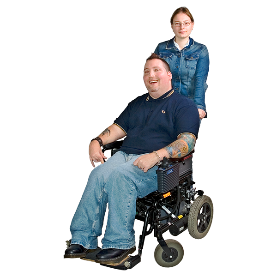 How to work with service providersChildren and Young People with Disability AustraliaYou can read the full document ‘Navigating Advocacy’ on our website. CYDA’s In Control My Way resources have been created to support families of children and young people with disability to help manage their NDIS plans. Information provided is intended as a general guide and may not contain the most recent information and updates. CYDA is not responsible for decisions made by the NDIA or its partners in the community. For the most current information on the NDIS, refer to the NDIS website. These fact sheets are current as of June 2023.Pictures by Photosymbols.About this bookAbout this book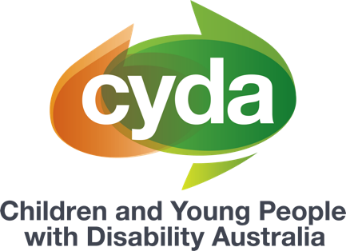 This book is from Children and Young People with Disability Australia or CYDA.This book has some hard words.Hard words are in bold.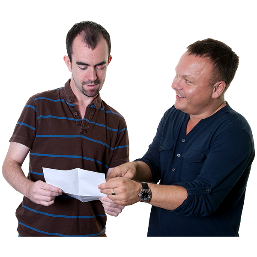 We tell you what hard words mean.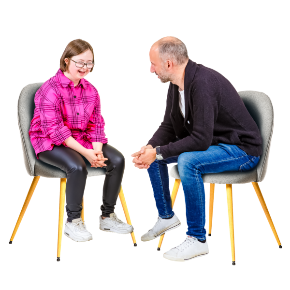 This book is about how you can work with NDIS service providers.Service providers can be 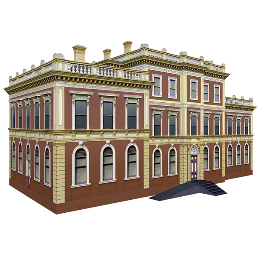 a business or organisation 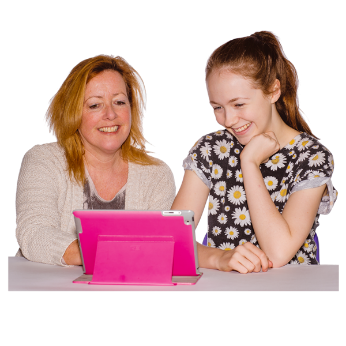 a person.Service providers can give you  
different support. 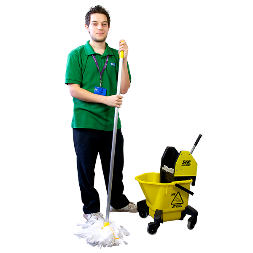 For example, a service provider might help clean your house. How to choose a service providerHow to choose a service provider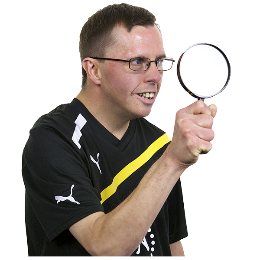 You can find information about service providers in each state at the NDIS provider finder.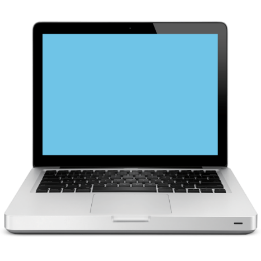 Website 
Provider finder | NDIS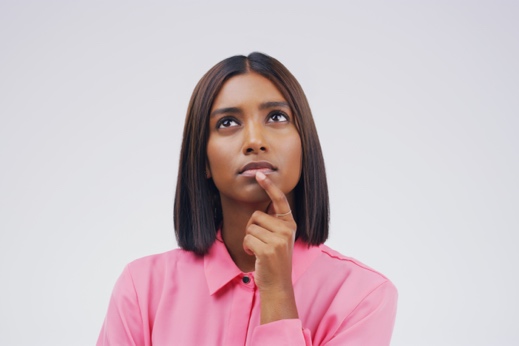 Before you choose a service provider, 
think about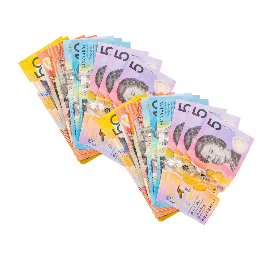 how much the service will cost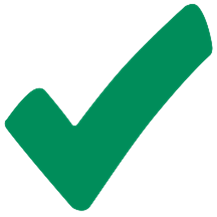 if you need the service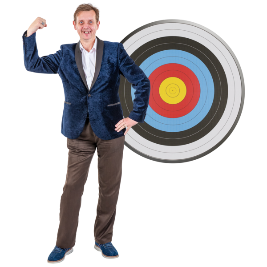 if the service will help you reach 
your goals.You can communicate with your service provider in a way that works for you.For example, you might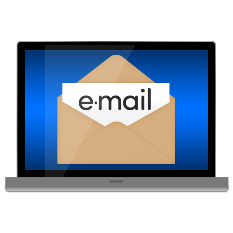 emailmeet in person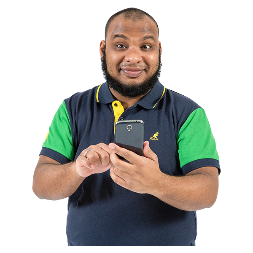 text.You might also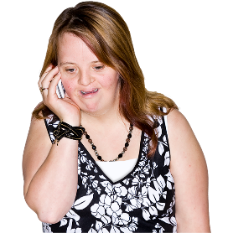 call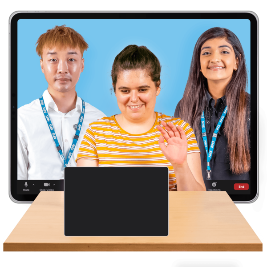 video chat.What to do if something goes wrongWhat to do if something goes wrong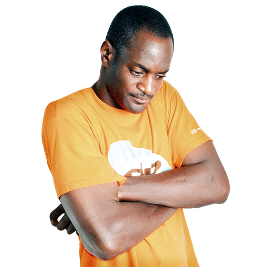 You can speak up if you are not happy with your service provider.For example, if your service providersays you have to pay too much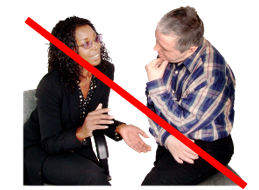 does not show you respect.Respect means your service provider should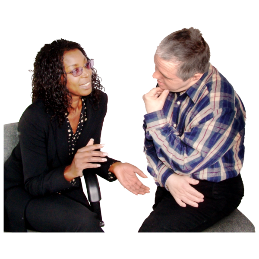 listen to you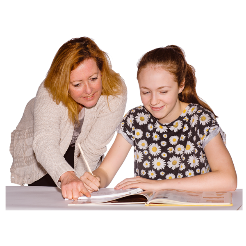 be kind to you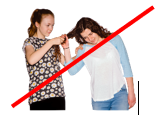 not hurt you.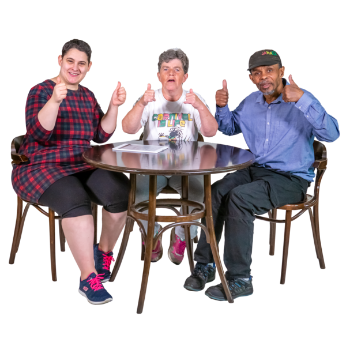 You can talk to your service provider.You can talk to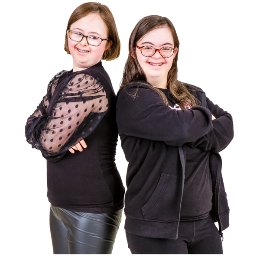 your friends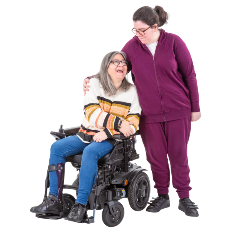 your family.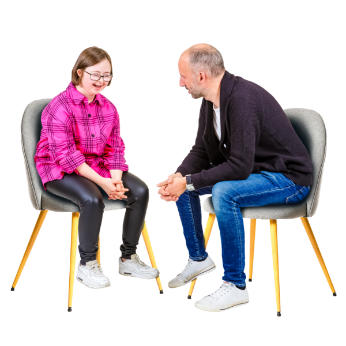 You can talk to your Local Area Coordinator 
or LAC.You can contact the NDIS Quality and Safeguards Commission or the Commission.The Commission helps NDIS participants when there is a problem with NDIS supports.Call		1800  035  544Email             contactcentre@ndiscommission.gov.au More informationMore informationFor more information you can 
contact CYDA.Call		03  9417  1025Website	cyda.org.au 	Email		info@cyda.org.au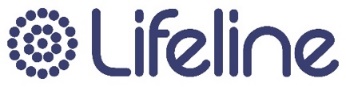 If you feel upset and need to talk to someone you can contact Lifeline.Call		13  11  14Text		0477  13  11  14